SACE CERTIFIED SOUTH AFRICAN TEACHERCELTA CERTIFIED PERSONAL DETAILS:Gender                FemaleMarital Status      SingleDate of Birth          09 August 1989 - (26)                         Language           English                                            Nationality             South African                                       PERSONAL STATEMENT:I am an outgoing, responsible and industrious individual who is self-motivated and dedicated to achieving and contributing to success. I truly enjoy inspiring my students to be risk takers and become the best that they can be. As a young educator, I also possess the ability to communicate and relate with my students and help them in their all-round development into responsible young adults who understand and respect the concept of multicultural diversity. As an individual I am innovative, creative and passionate about the work I do. I enjoy trying out different teaching styles and bringing new ideas to the teaching-learning environment so as to facilitate effective learning. During the facilitation of their learning, I promote critical thinking and enable my students to see themselves as part of a global society.CORE COMPETENCIES:Quick learner, self motivated, flexible and realisticAbility to work as a team as well as independentlyAdapt easily and work well in new environmentsClassroom management and disciplineStrong minded and can perform under pressureOrganized and structuredSound communication and interpersonal skillsComputer literateTERTIARY QUALIFICATIONS:Institution:     University of CambridgePeriod:          Nov 2012 – Dec 2012Centre:          Durban Language Centre (S.A) – accredited instituteCourse:         CELTA (Certificate in English Language teaching to Adults)Major:            English as a Second / Additional Language____________________________________________________________________________Institution:       University Of South Africa (UNISA)Years:             2012Course:           PGCE (Post Graduate Certificate in Education) Phase:            Senior Phase and Further Education & TrainingMajor’s:           Business Studies & EconomicsPass:              Cum Laude____________________________________________________________________________Institution:      University of Kwa-Zulu Natal (Westville Campus)Years:            2008 - 2011Graduate:      BCOM Major’s:          Business Management, Marketing & Supply Chain ManagementEMPLOYMENT HISTORY:Location:                        Riyadh - Saudi ArabiaPosition Held:                ESL Instructor – (CLASSROOM SETTING & ATMOSPHERE)Teaching Level:             Preparatory Year ProgrammeEmployment period:      Sep 2014 – Sep 2015 (Present) Name of company:        Saudi British CentreUniversity:                     Princess UniversityEmployment period:      Sep 2013 – June 2014 (1 academic year)Name of Company          Education and TrainingUniversity:                      Saud Islamic UniversityPROFESSIONAL DEVELOPMENT:The Art of Public SpeakingPhonemic Transcription Cooperative Learning StrategiesGrammar with Cooperative Learning TechniquesWriting FluencyIdentifying and Teaching to Learning ObjectivesCambridge Curriculum Training COMMITTEES:Exam Committee:   printing, packing and distribution of tests and exams.IELTS Experience:  IELTS InvigilationLIST OF DUTIES:Lesson Plan and DeliveryAdministrative workCheck and Correct HomeworkInvigilate and assess examsConducting assessments and evaluations CURRICULUM:Modules:                        Listening and Speaking, Reading and Writing & GrammarCurriculum:                    Bridge to IELTS, National Geographic, Band 3.5 – 4.5                                       Pre-Intermediate – Intermediate                                       Listening and Speaking skills, Unlock 1                                                                            Reading and Speaking Skills, Unlock 1                                       Listening and Speaking Skills, Unlock 2                                       Reading and Writing Skills, Unlock 2                                       Q:Skills for Success 2, Special Edition, Reading & Writing                                       Q:Skills for Success 2, Special Edition, Listening & SpeakingNON-ESL EXPERIENCE:Employment period:      Apr 2013 – June 2013 (3 months)  Name of School:           Orient Islamic School (Private Institution)Location:                       Durban, South AfricaPosition Held:               Secondary Teacher (Locum/Temporary)  Teaching Level:            8, 9 & 10Subjects:                      Business Studies – (Gr.: 10)                                     Economic & Management Sciences – (Gr.: 8 & 9)                                     Social Studies – (Gr.: 8, 9 & 10) – ASSITANT CO-ORDINATOR                                                                  List of Duties:                Lesson plan and delivery                                      Administrative work                                      Check and correct homework                                      Set, Invigilate and assess exams                                      Instruct on formal assessment                                      Co-ordinate excursions / field trips                                      Assist with fun run, open day, parents meetings, etc.DEAR SIR / MADAMLETTER OF APPLICATION FOR TEACHING POSITIONSI am writing to apply for the post of an ESL Teacher in your school. As you will see from my attached resume, I am a native English speaker, from South Africa with a PGCE and a CELTA Certificate from Cambridge.As an individual I am enthusiastic about teaching, flexible, work well in a team or alone and have strengths to share beyond my professional skills. I am a responsible, trustworthy and hard working individual who is self motivated and has a desire to achieve high standards. My strong personality and ability to grasp new processes with relative ease makes me an asset to the school. Amongst other qualities embedded in me, I am known for my character, honesty and excellent work ethic.I am currently working as an ESL Instructor in a classroom based setting in Saudi Arabia. As I am a young educator and an ESL Instructor, I believe that the time I have spent teaching has certainly evolved my teaching subjects. As I am new to the teaching environment, I saw this as an opportunity to grow and develop my professional skills and rose to the challenge without much difficulty at all. As you will see from my CV, I have gained immense and invaluable experience from delivering a variety of coursework. During this period of teaching, not only was I given the responsibility to conduct all lessons, but I also set, administered and assessed tests, instructed and graded my learners on formal assessments and presentations, and unilaterally co-ordinated a field trip for the entire grade. This helped me discover strengths about myself I didn’t know I had and makes me dedicated to achieving and contributing to success. I also possess the ability to communicate and relate with my students and hope to help my students in their all-round development into responsible young adults who understand and respect the concept of multicultural diversity.I would very much like the opportunity to discuss the post with you and I look forward to hearing from you and thank you for taking the time to view my resume.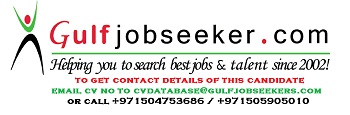 Gulfjobseeker.com CV No: 1469094